Ämtliplan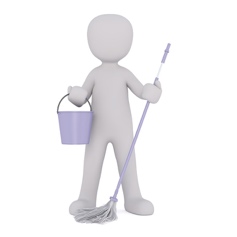 								Woche vom: 21.08. – 27.08.MamaPapaLeonMaxLisaPutzenPapierkorb leerenMüll raustragenWäsche aufhängenStaubsaugenKochen (helfen)Tisch deckenTisch abräumenAbwaschenEntsorgung (Recycling)WocheneinkaufReservetextReservetext